Lampiran 1. Peta Lokasi Wilayah Mitra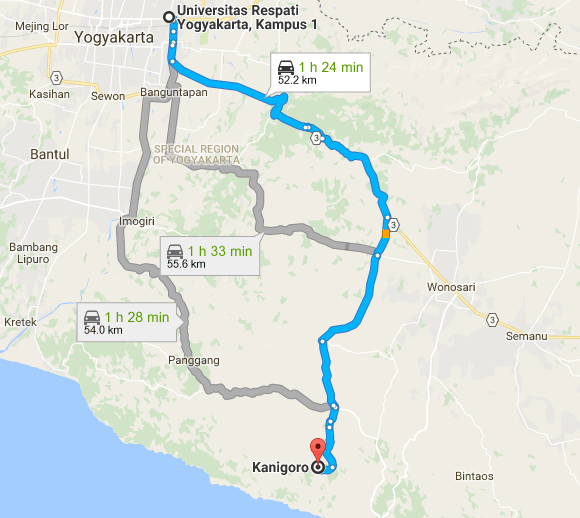 Lampiran 2. Surat Pernyataan Kerjasama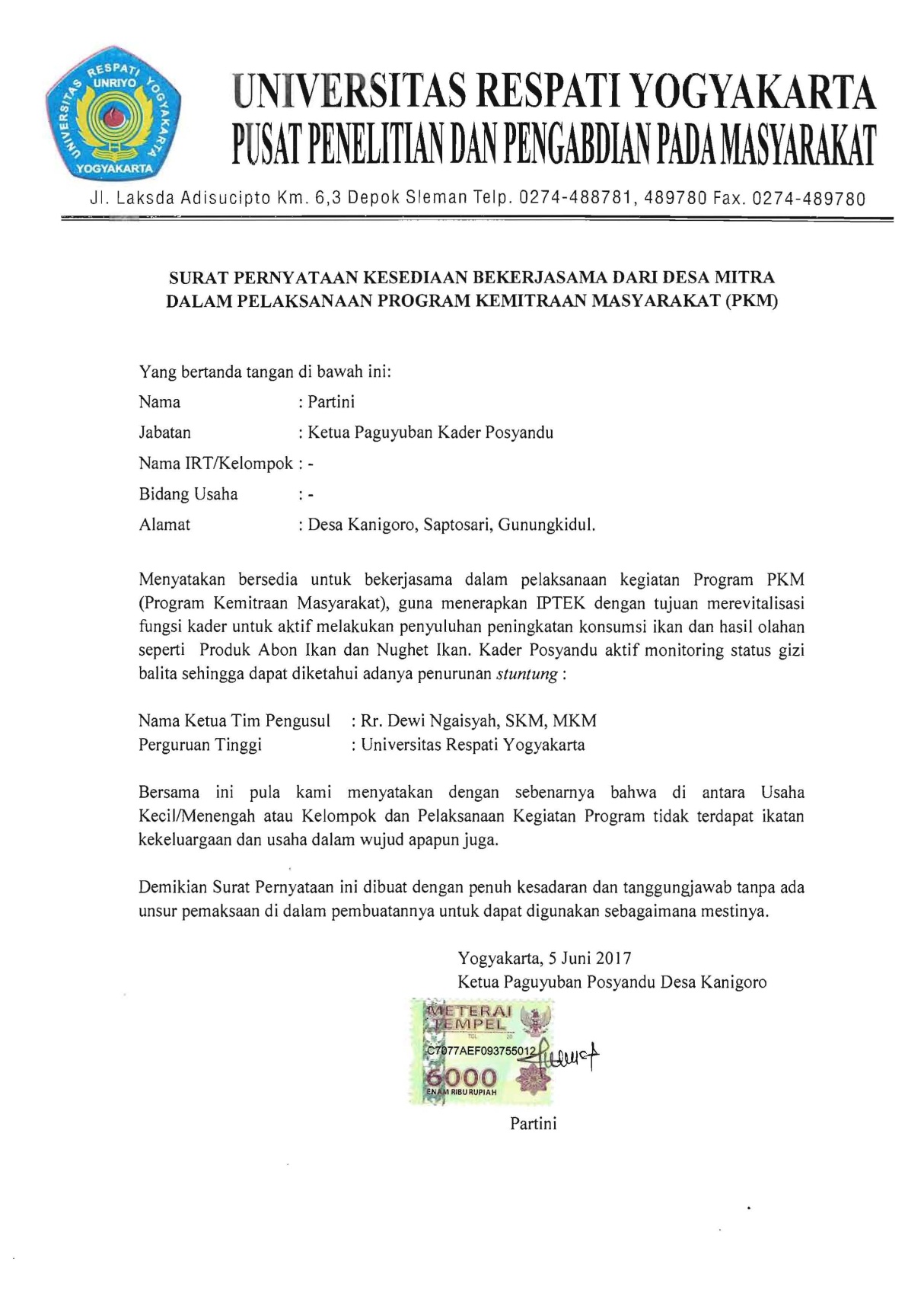 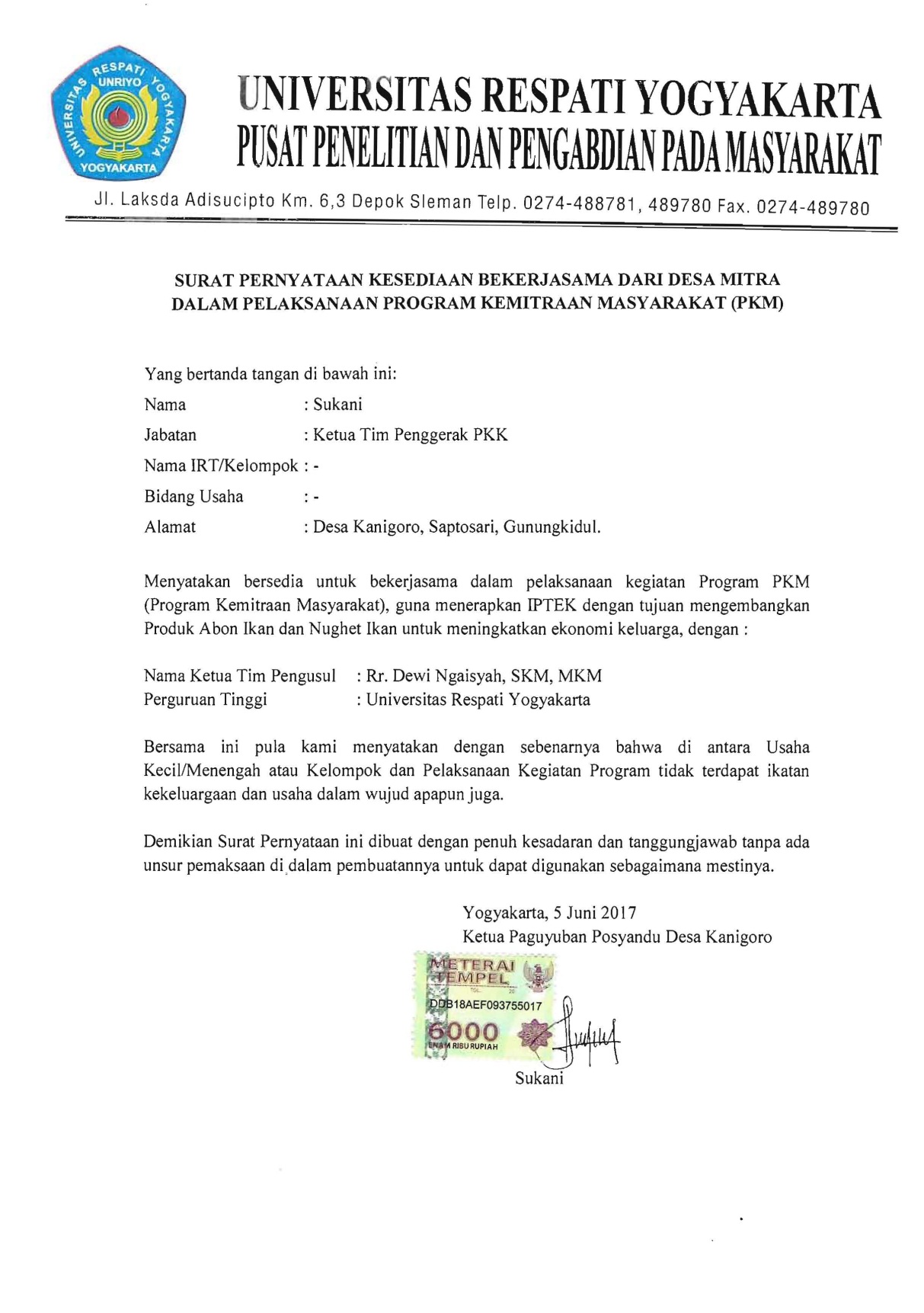 Lampiran 3. Surat Tugas Pengabdian Masyarakat 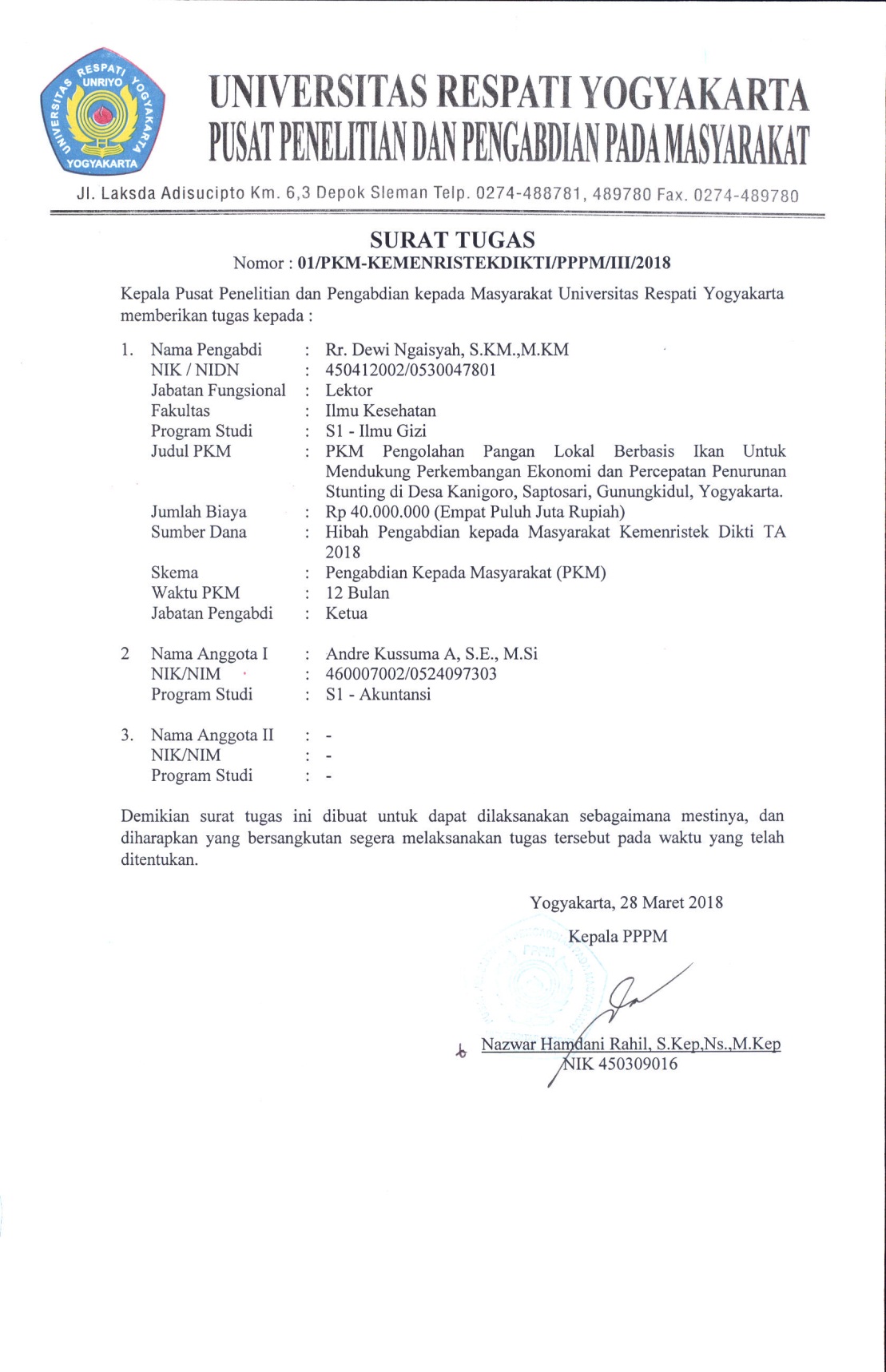 Lampiran 4. Surat Ijin Kegiatan Pengabdian Masyarakat 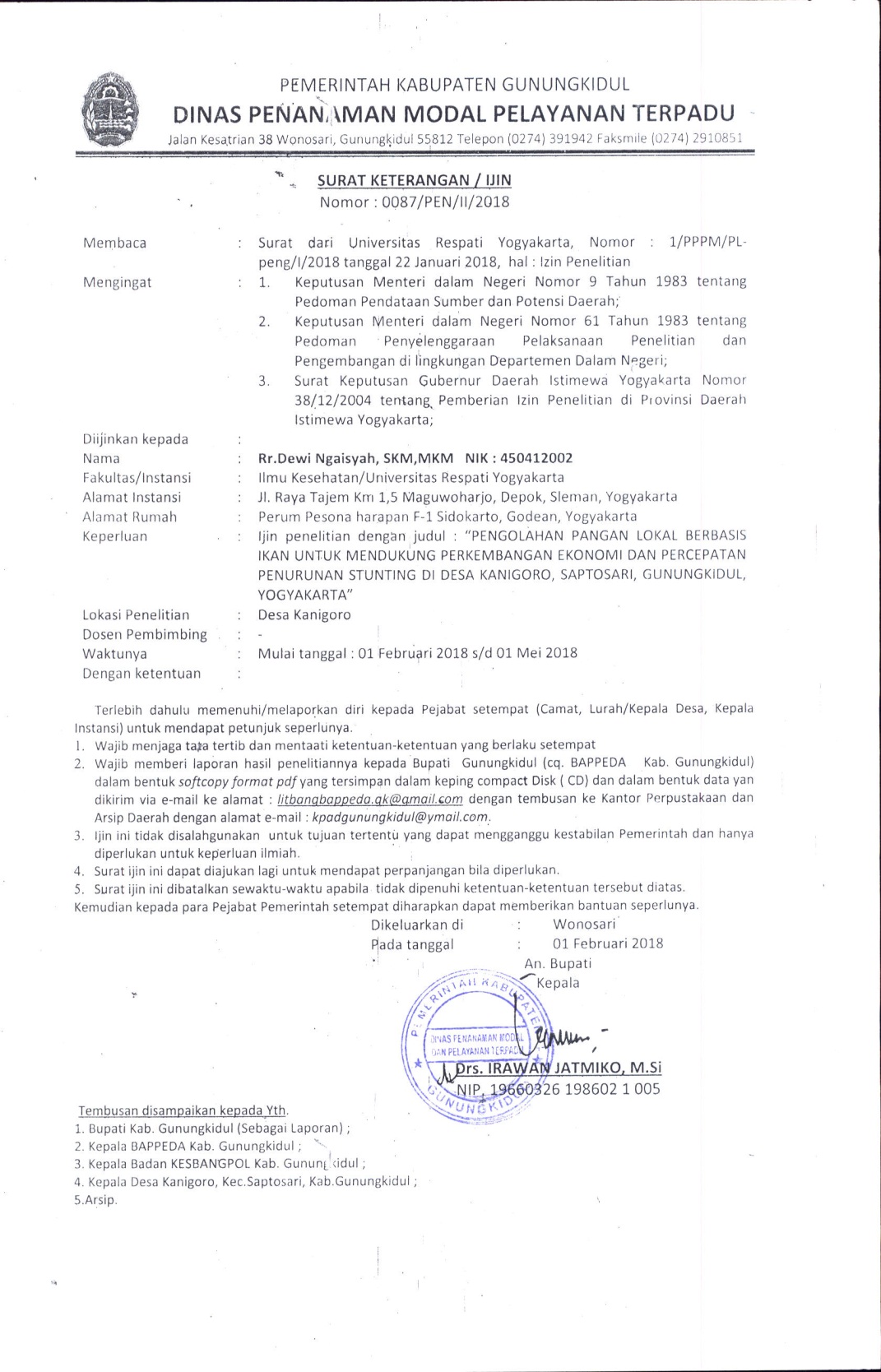 